OPEN POSITIONPLAN OF ACADEMIC DEVELOPMENT FORMDear Candidate, we ask you to fulfill all the items below. Dear Candidate, if you consider necessary to include some additional information, please include it in the next paragraph:NOTE: Dear candidate, this form must be sent directly to: Oficina de Partes de la Universidad del Bío-Bío, sede Concepción,  Avda. Collao 1202, Casilla 5-C, Concepción – Chile,  under :Concurso Departamento de MatemáticaFacultad de CienciasUniversidad del Bío-BíoAvenida Collao 1202, Casilla 5-CConcepción.Deadline: January 5th, 2018.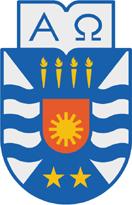 UNIVERSIDAD DEL BIO-BIO
FACULTAD DE CIENCIAS 
DEPARTAMENTO DE MATEMÁTICA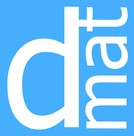 Name of the candidate:  Specialty area:A . In which way do you feel that your area is considered applied? B. Do you intend to be part of the leadership of the área of Dynamical Systems and Applications in the Department of Mathematics at the University of Bío-Bío?  Explain in which way.C.  In case of being chosen the winner of this position, would you postulate to try to obtain internal and extenal grants?D. In case of being chosen the winner of this position, what kind of research project would you develop in the next two years?E. : Explain your interests in undergraduate and graduate teachingF. : We ask you to inform to us about your research networks.G. : Why do you apply and how do you project your possible staying here at the University of Bío-Bío?  RELEVANT ADDITIONAL INFORMATION: